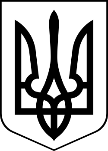 МЕНСЬКА МІСЬКА РАДА(чотирнадцята сесія восьмого скликання)РІШЕННЯ25 листопада 2021 року	м.Мена	№750Про зміну найменування, адреси та затвердження Статуту Комунального закладу «Менська дитяча мистецька школа» Менської міської ради в новій редакціїВідповідно до Закону України «Про освіту», «Про позашкільну освіту», «Про культуру», ст. 26 Закону України «Про місцеве самоврядування в Україні», Менська міська радаВИРІШИЛА:Змінити найменування з Комунального закладу мистецька школа «Менська дитяча музична школа» Менської міської ради Менського району Чернігівської області на Комунальний заклад «Менська дитяча мистецька школа» Менської міської ради.Змінити скорочену назву закладу з  Менська музична школа на Менська ДМШ.Змінити місцезнаходження  Комунального закладу «Менська дитяча мистецька школа» Менської міської ради з: 15600, Чернігівська область, Менський район, вулиця Героїв АТО, 14 на: 15600, Чернігівська область, Корюківський район, вулиця Героїв АТО,14.Змінити відомості про місцезнаходження Засновника - Менської міської ради з: 15600, Чернігівська область, Менський район, місто Мена, вулиця Титаренка Сергія, 7 на: 15600, Чернігівська область, Корюківський район, місто Мена, вулиця Героїв АТО,6. Затвердити Статут Комунального закладу «Менська дитяча мистецька школа» Менської міської ради в новій редакції (додається).Доручити директору Комунального закладу «Менська дитяча мистецька школа» Менської міської ради Бурмаці А.Г. подати до державного реєстратора всі необхідні документи для внесення змін до Державного реєстру.Контроль за виконанням рішення покласти на постійну комісію міської ради з питань охорони здоров’я, соціального захисту населення, освіти, культури, молоді, фізкультури і спорту та заступника міського голови з питань діяльності виконавчих органів ради   Прищепу В.В.Міський голова	Геннадій ПРИМАКОВ